Indus River Valley Civilization


Lesson Summary Content Statements and ObjectivesResources/Materials
Procedures Name:_________________________________         Date:__________________________________Comparing and Contrasting the Ancient Indus River Valley Way of Life to Our Way of LifeRead the Kids Discover Ancient India magazine pages 2-9. Identify 5 similarities in the ways of life for the people of the Ancient Indus River Valley and people in present day United States. Also, list 5 differences in ways of life for each the Ancient Indus River Valley and the present day United States. (For the Indus River Valley, facts need to be based on the reading). Ancient Indus River Valley						Present Day United States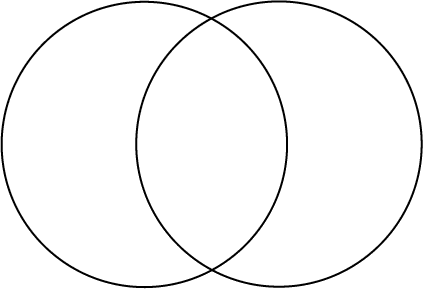 Name:_______________________________  Date:___________________________________
Your Name: Trisha Beining, Jennifer Dilcher, Christine Price 
Grade Level: Lesson Topic: Ways of life and geographic features and characteristics of the ancient Indus River Valley Civilization
Lesson 3 of 10
Geography Themes: Physical Environment & Human Activities
Date:Students will use reading resources to fill in graphic organizers that answer essential questions about the Ancient Indus River Valley Civilization group of people. History:
Content Statement #2: Early civilizations (India, Egypt, China and Mesopotamia) with unique governments, economic systems, social structures, religions, technologies and agricultural practices and products flourished as a result of favorable geographic characteristics. The cultural practices and products of these early civilizations can be used to help understand the Eastern Hemisphere today.

Geography:
Content Statement #5: Regions can be determined, classified and compared using various criteria (e.g., landform, climate, population, cultural, economic).
Content Statement #6: Variations among physical environments within the Eastern Hemisphere influence human activities. Human activities also alter the physical environment.

Objectives:Students will be able to distinguish differences and similarities in ways of life related to culture and economics for the Ancient Indus River Valley Civilization people and the people in modern day United StatesStudents will be able to identify ways that geography and climate positively impacted farmingMaterials:Computer with Smartboard (or projector)Copies of Venn Diagram Handout and Organizing Information chart Post-It-NotesResources:Access to the following website: http://www.watchknowlearn.org/Video.aspx?VideoID=47828&CategoryID=5587Class set and copies of Kids Discover magazine titled: Ancient India (See attached PDF for full copy). Glencoe textbook titled World History Journey Across Time - The Early AgesLesson Focus: 

1. The following video, titled “Indus Valley Civilization - World History Crash Course #2” which can be accessed from http://www.watchknowlearn.org/Video.aspx?VideoID=47828&CategoryID=5587 will be shown to students as an introduction to civilizations, and more specifically, the Indus River Valley Civilization. 

2. Students will be divided into groups of two and copies of the Discover Kids “Ancient India” magazines will be distributed to each student (or each group if a copy is not available for each student). 

3. While reading, students will organize and compile information by completing a Venn Diagram that identifies similarities and differences in culture or economics for the people of ancient Indus River Valley Civilization compared with our present day United States. 

4. After students finish completing the reading and Venn Diagram for the Kids Discover Magazine, students will read a passage from the Glencoe Textbook: Journey Across Time The Early Ages pages 195-197. Students will fill in a chart that indicates how the geography/climate influenced farming in the Ancient Indus River Valley Civilization. 

5. Each student group will copy one answer for a similarity or difference in the ways of life between the Ancient Indus River Valley Civilization and the Present Day U.S. on a Post-It-Note. Students will also list one way the geography/climate influenced farming in the Indus River Valley Civilization on a Post-It-Note. The Post-It-Note will be placed on a board at the front of the room. (Note: Students cannot list any answers previously listed on the board).

6. Student Responses for groups will be read and shared (or each group can share their own response) as a debriefing activity to this lesson.

7. Students will receive another stamp in their passport for turning in these documents and they will place their graded graphic organizers back in their suitcase upon return. 

Assessment/Evaluation: 

Informal: Students will be assessed informally as they work and read while filling in graphic organizers; teachers can also monitor students’ participation at the conclusion of the lesson
Formal: Students’ graphic organizer sheets can be collected and reviewed for accuracy and corrections

Differentiation: Teacher decided small groupsGraphic Organizer sheets can be modified to reduce the number of required criteria Major ways geographic region and climate influenced farming in the Ancient Indus River Valley